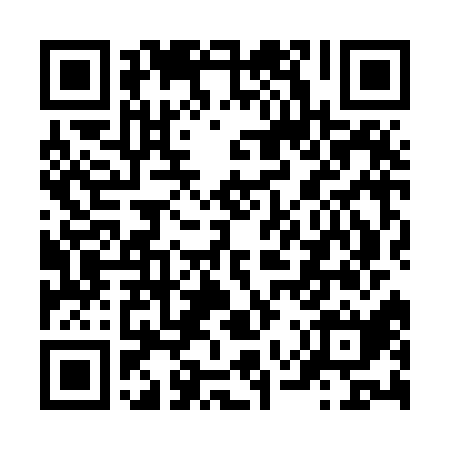 Ramadan times for Obervinxt, GermanyMon 11 Mar 2024 - Wed 10 Apr 2024High Latitude Method: Angle Based RulePrayer Calculation Method: Muslim World LeagueAsar Calculation Method: ShafiPrayer times provided by https://www.salahtimes.comDateDayFajrSuhurSunriseDhuhrAsrIftarMaghribIsha11Mon5:045:046:5312:413:496:306:308:1312Tue5:025:026:5112:413:506:326:328:1513Wed4:594:596:4912:413:516:346:348:1714Thu4:574:576:4712:413:526:356:358:1815Fri4:554:556:4412:403:536:376:378:2016Sat4:524:526:4212:403:546:396:398:2217Sun4:504:506:4012:403:556:406:408:2418Mon4:474:476:3812:393:566:426:428:2619Tue4:454:456:3612:393:576:446:448:2820Wed4:434:436:3312:393:586:456:458:2921Thu4:404:406:3112:393:596:476:478:3122Fri4:384:386:2912:384:006:486:488:3323Sat4:354:356:2712:384:016:506:508:3524Sun4:324:326:2512:384:026:526:528:3725Mon4:304:306:2212:374:036:536:538:3926Tue4:274:276:2012:374:046:556:558:4127Wed4:254:256:1812:374:046:566:568:4328Thu4:224:226:1612:364:056:586:588:4529Fri4:194:196:1412:364:067:007:008:4730Sat4:174:176:1112:364:077:017:018:4931Sun5:145:147:091:365:088:038:039:511Mon5:115:117:071:355:098:048:049:532Tue5:095:097:051:355:108:068:069:553Wed5:065:067:031:355:108:088:089:574Thu5:035:037:001:345:118:098:099:595Fri5:005:006:581:345:128:118:1110:016Sat4:584:586:561:345:138:128:1210:047Sun4:554:556:541:335:148:148:1410:068Mon4:524:526:521:335:148:168:1610:089Tue4:494:496:501:335:158:178:1710:1010Wed4:464:466:471:335:168:198:1910:12